Unit 2 Part 4 Readings: Integration Techniques Integration by PartsA common student mistake is:  ∫ƒ(x) g(x) dx = ∫ƒ(x) dx ˣ ∫ g(x) dx   ← not true !This would be too easy… therefore it is not true…Remember when we did derivatives of multiples… it wasn't easy eitherSo… how do you solve integrals including multiplications ?  (Yes… I know… fancy calculator…)Suppose your calculator is dead or missingSometimes you can use a technique called Integration by PartsThis is just the product rule run backwardsHow do you solve integrals including multiplications?  Given the integral:	∫ f(x) g(x) dx 1)  Identify the two functions being multiplied: f(x) and g(x) 2)  Make the function with the easiest antiderivative a derivative g’(x) or f’(x) and put it into the      “dv" slot. The other becomes “u”:  	u = f(x)  	dv =  g’(x) dx3)  Take the derivative of f(x) and the integral of g’(x) dx (ignore the +c) to get: 			du = f '(x) dx	v =  ∫ g '(x) dx = g(x)4)  Use the formula: ∫ u dv = (u×v) – ∫ v duBAD NEWS: Most of the time the integration by parts will not be enough to give you the answer after one shot. You may need to do some extra work: another integration by parts or use other techniques.  (Like a fancy calculator or Wolframalpha…)Integration by Trig SubstitutionsThese are used when an integral has a nasty divisor in it:  ∫ dx /(a2–b2) For a denominator of the form: a2 − x2, let x = a sin(θ) and use: 1 – sin2(θ) = cos2(θ)For a denominator of the form:  a2 + x2, let x = a tan(θ) and use: 1 + tan2(θ) = sec2(θ)For a denominator of the form:  x2 − a2, let x = a sec(θ) and use: sec2(θ) – 1 = tan2(θ)sin2 θ + cos2 θ = 1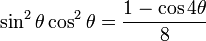 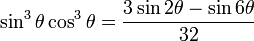 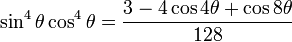 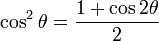 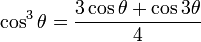 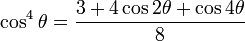 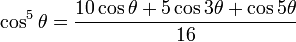 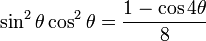 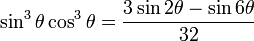 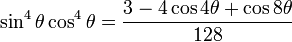 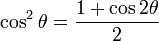 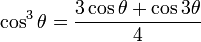 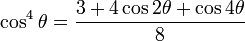 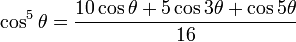 1 + tan2 θ = sec2 θ1 + cot2 θ = csc2 θ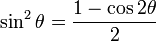 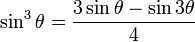 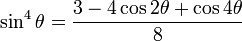 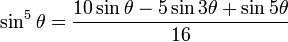 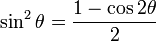 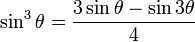 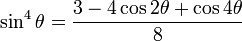 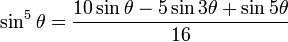 Integration by Partial FractionsYou can integrate any ratio of polynomials by expressing it as a sum of simpler fractionsIntegration using partial fraction decomposition (abbreviated as PFD) is also known as partial fraction expansion (abbreviated as PFE)Partial fraction decomposition (PFD) is the “undo” of combining rational functions over a common denominatorPartial Fractions (by Don Methven) http://www4.ncsu.edu/unity/lockers/users/f/felder/public/kenny/papers/partial.htmlPartial fractions can be pretty tough to solve—especially if fractions are not your strong point. Problems typically involve the splitting up of a single fraction into two or more fractions that each contain a single factor in the denominators (the bottom part of fractions). Writing:    –    means that you have expressed    in partial fractions.         Integration Using Partial Fraction Decomposition (PFD)(also called Partial Fraction Expansion (PFE))Partial fractions can be pretty tough to solve—especially if fractions are not your strong pointProblems typically involve the splitting up of a single fraction into two or more fractions that each contain a single factor in the denominatorsPartial fraction decomposition (PFD) is the “undo” of combining rational functions over a common denominator. Integration using partial fraction decomposition (abbreviated as PFD) is also known as partial fraction expansion (abbreviated as PFE).The factors of the denominator determine the form of the response. By using the technique of PFD, an extremely difficult integral can be made very simple to integrate. The rational expression is resolved into separate terms, each defined by a factor of the denominator. Integration by Numerical MethodsMost functions cannot be integratedComputers can calculate statistical approximations in these casesPopular techniques include:    Rectangles (using left-endpoint, right-endpoint or midpoint)   Trapezoids (using angled line segments)   Simpson’s Rule (which uses parabolas rather than straight line segments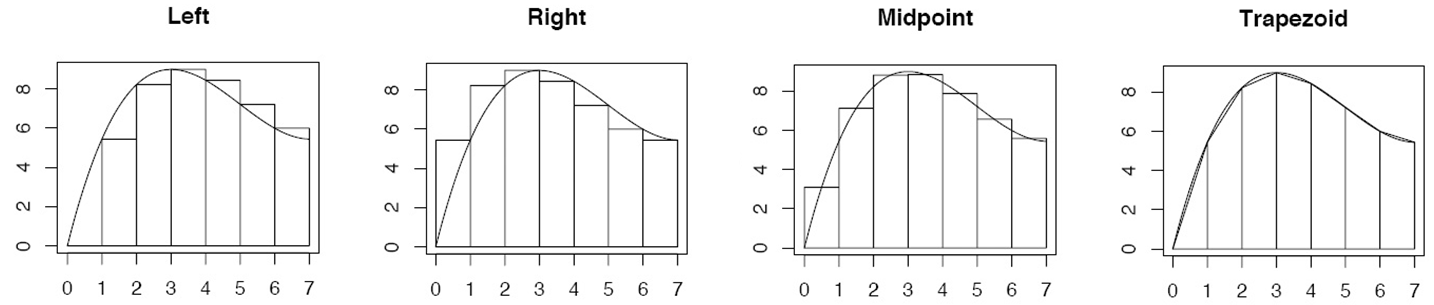 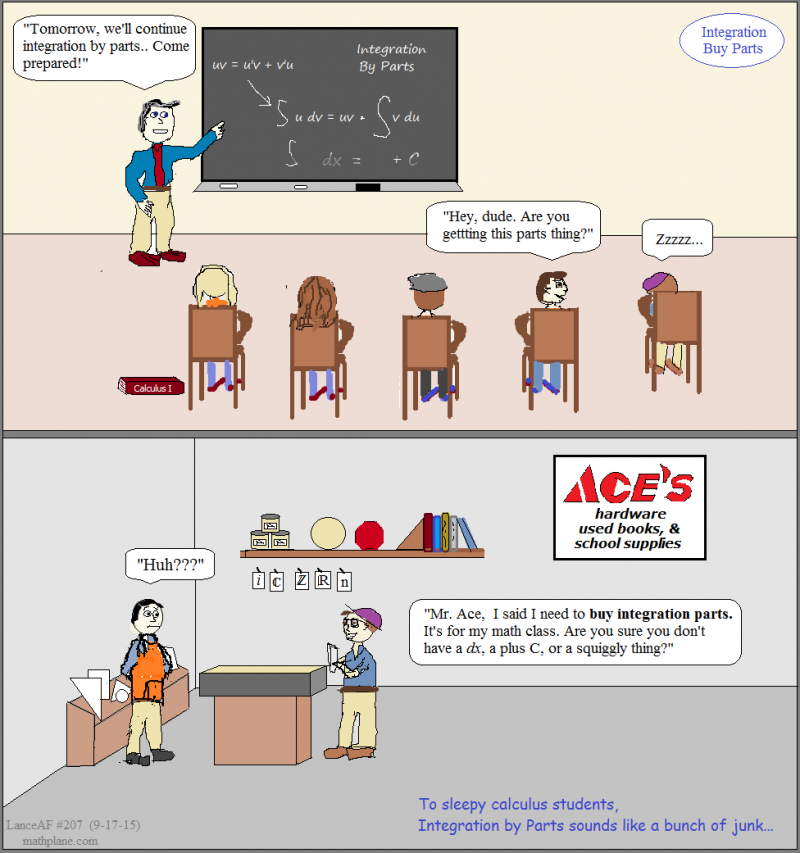 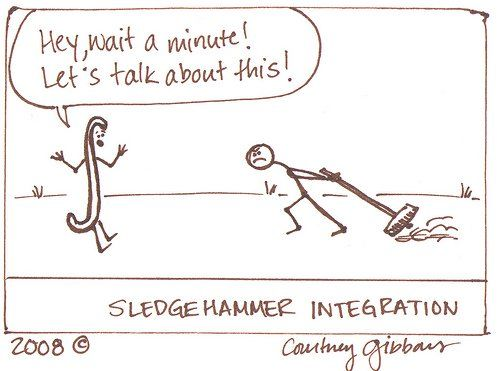 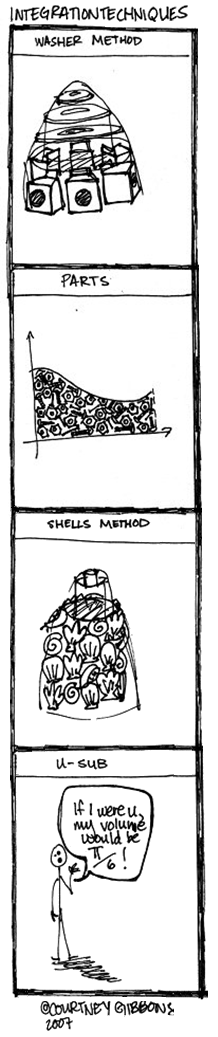 